Текстовая частьСодержание:ы 1. Исходные данные для расчета теплоэнергетических параметров объекта1.1. Общая характеристика зданияОбъект представляет собой отдельно стоящую девятнадцатиэтажную секцию жилого дома. Здание имеет техническое подполье (отм. -2.700) и теплый чердак на (отм. +59.850). Высота этажей – 3,15 м. Площади наружных ограждающих конструкций, отапливаемый объем здания, площадь квартир, жилая площадь, необходимые для расчёта энергетического паспорта, теплотехнические характеристики ограждающих конструкций здания определялись согласно проекту в соответствии с [1]. Отапливаемый объем: Vот = 34136,5 м3;Сумма площадей этажей здания: Аот = 10882,44 м2;Площадь жилых помещений: Aж = 4201,91 м2;Расчетное количество жителей: mж = 270 чел.;Высота здания от пола 1-го этажа до обреза вытяжной шахты: 63,85 м.Общая площадь наружных ограждающих конструкций: Aнсум = 7566,8м2,из них фасадов здания: Афас = 6421,28 м2;в том числе: площадь стен жилой части здания: 4669,98 м2;площадь ЛЛУ: 244,89 м2;площадь чердачного перекрытия: 554,23 м2;площадь совмещенного покрытия: 18,53 м2;площадь перекрытия над техподпольем: 572,76 м2;Общая площадь остекления Aок = 1353,76 м2, из них окон и балконных дверей жилой части Aок.1 = 1328,45 м2, окон лестничной клетки Aок.2 = 25,31 м2.Площадь надземного остекления по сторонам света сведена в табл. 1:Таблица 1Площадь входных дверей: Адв1 = 11,39 м2;Площадь дверей на переходных площадках ЛК: Адв2 = 141,26 м2.1.2.  Климатические показателиРайон строительства –  г. Красноярск;Расчетная температура наружного воздуха tн =  -37 оС [2];Расчетная температура внутреннего воздуха жил. части tв.жил = 21 оС [3];Расчетная температура внутреннего воздуха лестничной клетки tв.ЛЛУ = 5 оС [1];Расчетная температура внутреннего воздуха теплого чердака tв.черд = 18 оС [проект];Расчетная температура внутреннего воздуха техн. подполья tв.под = 2 оС [проект];Продолжительность отопительного периода zот = 233 сут. [2];Средняя суточная температура отопительного периода tот = -6,7 оС [2];Расчетная относительная влажность внутреннего воздуха φв = 55 % [1].Градусо-сутки отопительного периода (ГСОП) для ограждающих конструкций жилых квартир: Dd = (tв.жил – tот)·zот = (21 + 6,7)·233 = 6454,1 оС·сут.В пространстве лестничного узла температура внутреннего воздуха отличается от температуры жилых помещений. Коэффициент, учитывающий отличие внутренней температуры лестничного узла от температуры жилых помещений, составляет:nЛЛУ = (5 – (-6,7)) / (21 – (-6,7)) = 0,422.В пространстве технического теплого чердака температура внутреннего воздуха отличается от температуры жилых помещений. Коэффициент, учитывающий отличие внутренней температуры теплого чердака от температуры жилых помещений, составляет:nчерд = (21 – 18) / (21 – (-6,7)) = 0,108.Помещения технического подполья не отапливаются, поэтому они не входят в отапливаемый объем здания. В подполье расположен ИТП и разводка труб отопления и водоснабжения. Коэффициент, учитывающий отличие внутренней температуры технического подполья от температуры наружного воздуха, составляет:nпод = (21 – 2) / (21 – (-6,7)) = 0,686.Определим базовые значения требуемого сопротивления теплопередаче наружных ограждающих конструкций по табл. 3 [1]:- наружные стеныRтрст.1 = aDd + b = 0,00035·6454,1 + 1,4 = 3,66 м2·оС/Вт;- окна и балконные двери Rтрок.1 = aDd + b = 0,00005·6454,1 + 0,3 = 0,62 м2·оС/Вт;- входные двериRтрдв.1 = 0,6·(tв – tн)/(Δtн αв) = 0,6·(21 + 37)/(4,0·8,7) =  1,0 м2·оС/Вт;- перекрытия чердачные (теплый чердак)Rтркр.1 = aDd + b = 0,00045·6454,1 + 1,9 = 4,80 м2·оС/Вт;- покрытия совмещенные (лестничная клетка)Rтркр.2 = aDd + b = 0,0005·6454,1 + 2,2  = 5,43 м2·оС/Вт;- перекрытие над техническим подпольем:Rтрцок.1 = aDd + b = 0,00045·6454,1 + 1,9 = 4,80 м2·оС/Вт.Нормируемые температурные перепады Δtн между температурой внутреннего воздуха и температурой внутренней поверхности наружных ограждающих конструкций:стен жилой части дома –  4 оС [1];перекрытий чердачных –  3 оС [1];покрытий совмещенных –  3 оС [1];перекрытия над техническим подпольем –  2,0 оС [1].1.3. Описание ограждающих конструкций зданияНаружные стены: а) тип 1 – многослойная конструкция: внутренний слой – оштукатуренная цементно-песчаным раствором толщиной 20 мм кладка из кирпича силикатного одинарного рядового СОР -150/15, ГОСТ 379-95 на цементно-песчаном растворе М100 толщиной 250 мм, эффективный утеплитель – плиты пенополистирольные ПСБ-С-25 ГОСТ 15588-86 толщиной 120 мм, кладка из кирпича керамического пустотного КР-л-пу 1НФ/100/2,0/50 ГОСТ 530-2012 на цементно-песчаном растворе толщиной 250 мм;б) тип 2 – многослойная конструкция: внутренний слой – оштукатуренный цементно-песчаным раствором толщиной 20 мм монолитный железобетон толщиной 200 мм, эффективный утеплитель – плиты пенополистирольные ПСБ-С-25 ГОСТ 15588-86 толщиной 120 мм, кладка из кирпича керамического пустотного КР-л-пу 1НФ/100/2,0/50 ГОСТ 530-2012 на цементно-песчаном растворе толщиной 250 мм.         Перекрытие чердачное: монолитные железобетонные плиты толщиной 200 мм; по плитам перекрытия выполняется выравнивающая стяжка толщиной 10 мм, утеплитель из пенополистирольных плит ПСБ-С-35 ГОСТ 15588-86 толщиной 50 мм, и армированная стяжка из цементно-песчаного раствора толщиной 40 мм.          Покрытие совмещенное: монолитные железобетонные плиты толщиной 200 мм; по плитам покрытия выполняется пароизоляция, утеплитель из пенополистирольных плит ПСБ-С-35 ГОСТ 15588-86 толщиной 180 мм, по утеплителю выполнена разуклонка из керамзитового гравия толщиной 30…170 мм, армированная стяжка из цементно-песчаного раствора М150 толщиной 40 мм и наплавляемая рулонная кровля в два слоя. Перекрытие над техническим подпольем: несущий элемент – монолитная железобетонная плита толщиной 200 мм; по плитам перекрытия выполняется утепление из плит пенополистирольных ПСБ-С-50 ГОСТ 15588-86 толщиной 30 мм, по утеплителю выполнена пароизоляция и стяжка из цементно-песчаного раствора М150 с устройством обогреваемых полов ТЕПЛОЛЮКС толщиной 65 мм, покрытие пола.Светопрозрачные конструкции: блоки оконные и балконных дверей по ГОСТ из пятикамерного поливинилхлоридного профиля с заполнением двухкамерным стеклопакетом с мягким селективным покрытием, стекла толщиной 4 мм, межстекольное пространство 12 мм.2. Расчеты теплотехнических показателейУсловие эксплуатации наружных ограждающих конструкций «А» [1].Найдем сопротивления теплопередаче всех конструкций, ограничивающих отапливаемый объем здания.2.1. Стена ТИП 1Данная конструкция ограничивает отапливаемый объем жилой части здания, и представляет собой многослойную конструкция: внутренний слой – оштукатуренная цементно-песчаным раствором толщиной 20 мм кладка из кирпича силикатного одинарного рядового СОР -150/15, ГОСТ 379-95 на цементно-песчаном растворе М100 толщиной 250 мм, эффективный утеплитель – плиты пенополистирольные ПСБ-С-25 ГОСТ 15588-86 толщиной 120 мм, кладка из кирпича керамического пустотного КР-л-пу 1НФ/100/2,0/50 ГОСТ 530-2012 на цементно-песчаном растворе толщиной 250 мм.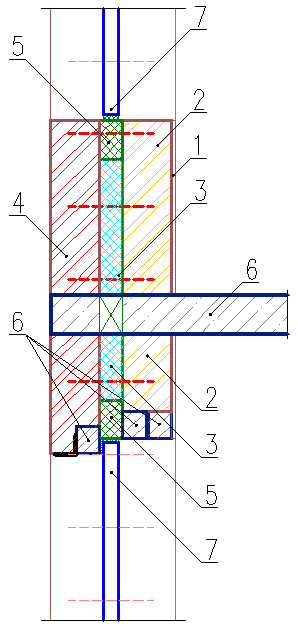 Стеновое ограждение опирается поэтажно на перфорированное монолитное перекрытие толщиной 200 мм. Схема стенового ограждения представлены на рис. 2.1.1.Характеристики материалов конструкции стенового ограждения ТИП 1 сведены в табл. 2.1.1.Таблица 2.1.1Элементы, составляющие ограждающую конструкциюа) стеновое ограждение, состоящая из четырех слоев: штукатурка (20 мм), кирпич силикатный (250 мм), пенополистирол (120 мм), кирпич керамический пустотный (250мм) – плоский элемент (рис. 2.1.2.а);б) верхний оконный откос – линейный элемент 1 (рис. 2.1.2.б);в) нижний оконный откос – линейный элемент 2 (рис. 2.1.2.в);г) боковой оконный откос – линейный элемент 3 (рис. 2.1.2.г);д) перфорированная плита перекрытия – линейный элемент 4 (рис. 2.1.2.д);е) связь диаметром 5 мм в стеновом ограждении – точечный элемент (рис. 2.1.2.е).Рис. 2.1.2. Элементы, составляющие ограждающую конструкцию (стена ТИП 1)Геометрические характеристики проекций элементовФасад здания (стена ТИП 1), включая световые проемы, имеет площадь 5184,57 м2. Суммарная площадь световых проемов, расположенных на данном фасаде составляет 1328,45 м2.Площадь поверхности фрагмента ограждающей конструкции для расчета приведенного сопротивления теплопередаче Rопр составляет: Аст.1 = Аф.1 – Аок = =5184,57 – 1328,45 = 3856,12 м2;Доля плоского элемента от общей площади конструкции составляет: а = =3856,12/3856,12 = 1;Общая длина проекции верхних оконных откосов составляет: L1 = 637,45 м. Длина проекции этих ребер, приходящихся на 1 м2 площади фрагмента равна l1 = 637,45/ 3856,12 = 0,1653 м-1;Общая длина проекции нижних оконных откосов составляет: L2 = 637,45 м. Длина проекции этих ребер, приходящихся на 1 м2 площади фрагмента равна l2 = 637,45/ 3856,12 = 0,1653 м-1;Общая длина проекции боковых оконных откосов составляет: L3 = 1886,95 м. Длина проекции этих ребер, приходящихся на 1 м2 площади фрагмента равна l3 = 1886,95/ 3856,12 = 0,4893 м-1;Общая длина перфорированной плиты перекрытия составляет: L4 = 1565,4 м. Длина проекции перекрытия, приходящихся на 1 м2 площади фрагмента равна l4 = 1565,4/ 3856,12 = 0,4060 м-1;Общее количество связей в стеновом ограждении равно 17138 шт. Количество связей, приходящихся на 1 м2 стены равно n1 = 17138/3856,12 = 4,4444 м-2.Расчет удельных потерь теплоты, обусловленных элементамиВсе температурные поля рассчитываются для температуры наружного воздуха минус 37оС и температуры внутреннего воздуха 21 оС.Для плоского элемента 1 удельные потери теплоты определяются по формулам (Е.6) и (Е.3) [1]:Rо1усл = 1/8,7 + 0,02/0,76 + 0,25/0,76 +0,12/0,038 + 0,25/0,58 + 1/23 = 4,10 м2·оС/Вт,U1 = 1/Rо1усл = 1/4,10 = 0,244 Вт/(м2·оС).Для линейного элемента 1 рассчитывается температурное поле узла конструкции, содержащего элемент. Температурное поле представлено на рис. 2.1.3.Площадь стены, вошедший в расчетный участок Sl,1 = 1 м2. Потери теплоты через стену с верхним оконным откосом, вошедшую в участок, по результатам расчета температурного поля равны Q1L = 14,83 Вт/м.Потери теплоты через участок однородной стены той же площади определяется по формуле (Е.10) [1]:Q1,l = [21-(-37)]/(4,10*1)*1 = 14,15 Вт/м.Дополнительные потери теплоты через линейный элемент 1 составляют:ΔQ1L = 14,83-14,15 = 0,68 Вт/м.Удельные линейные потери теплоты через линейный элемент 1 определяются по формуле (Е.8) [1]:Ψ1 = 0,68/[(21-(-37)] = 0,012 Вт/(м·оС).Расчеты удельных характеристик других элементов проводятся аналогично и сведены в табл. 2.1.2. Температурные поля элементов представлены на рис. 2.1.3.Таблица 2.1.2Рис. 2.1.3. Распределение изотермРасчет приведенного сопротивления теплопередаче стены ТИП 1Данные сведены в табл. 2.1.3.Таблица 2.1.3Приведенное сопротивление теплопередаче стены ТИП 1 рассчитывается по формуле (Е.1) [1]:Rпрст.1 = 1/0,329 = 3,04 м2·оС/Вт.Коэффициент теплотехнической однородности, определенный по формуле (Е.4) [1], равен: rст.1 = 0,244/0,329 = 0,74.Полученное значение Rпрст.1 = 3,04 м2·оС/Вт ниже базового значения требуемого сопротивления теплопередаче Rтрст.1 = 3,66 м2·оС/Вт, но выше нормируемого сопротивления теплопередаче Rнормст.1 = 0,63·3,66 = 2,31 м2·оС/Вт.Температурный перепад между температурой внутреннего воздуха и температурой внутренней поверхности ограждающей конструкции составляет:- для жилых помещений:Δtо = (tв – tн)/(Rпрст.1 · αв) = (21 + 37)/(3,04·8,7) = 2,2 оС < Δtn = 4,0 оС.Рассмотренная конструкция (стена ТИП 1) соответствует требованиям [1].Приведенное сопротивление теплопередаче составляет: Rпрст.1 = 3,04 м2·оС/Вт.Площадь данной ограждающей конструкции составляет:по основной части здания: Aст.1 = 3850,47 м2;по ЛЛУ: Аст.1ЛЛУ = 5,65 м2.2.2. Стена ТИП 2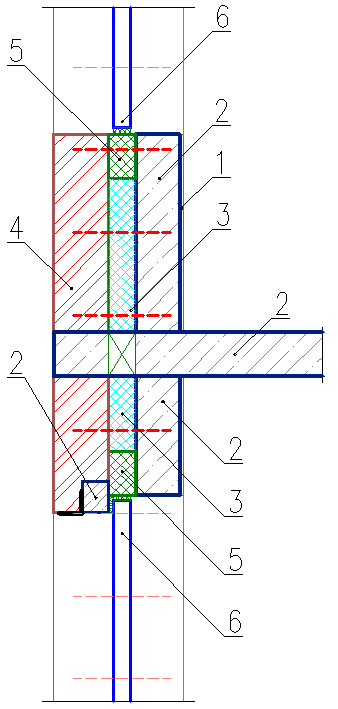 Данная конструкция ограничивает отапливаемый объем жилой части здания, ЛЛУ и представляет собой многослойную конструкция: внутренний слой – оштукатуренный цементно-песчаным раствором толщиной 20 мм монолитный железобетон толщиной 200 мм, эффективный утеплитель – плиты пенополистирольные ПСБ-С-25 ГОСТ 15588-86 толщиной 120 мм, кладка из кирпича керамического пустотного КР-л-пу 1НФ/100/2,0/50 ГОСТ 530-2012 на цементно-песчаном растворе толщиной 250 мм.Стеновое ограждение поэтажно примыкает к перфорированному монолитному перекрытию толщиной 200 мм. Схема стенового ограждения представлены на рис. 2.2.1.Характеристики материалов конструкции стенового ограждения ТИП 2 сведены в табл. 2.2.1. Таблица 2.2.1Элементы, составляющие ограждающую конструкциюа) стеновое ограждение, состоящая из четырех слоев: штукатурка (20 мм), железобетон (200 мм), пенополистирол (120 мм), кирпич керамический пустотный (250мм) – плоский элемент (рис. 2.2.2.а);б) верхний оконный откос – линейный элемент 1 (рис. 2.2.2.б);в) нижний оконный откос – линейный элемент 2 (рис. 2.2.2.в);г) боковой оконный откос – линейный элемент 3 (рис. 2.2.2.г);д) перфорированная плита перекрытия – линейный элемент 4 (рис. 2.2.2.д);е) связь диаметром 5 мм в стеновом ограждении – точечный элемент (рис. 2.2.2.е).Рис. 2.2.2. Элементы, составляющие ограждающую конструкцию (стена ТИП 2)Геометрические характеристики проекций элементовФасад здания (стена ТИП 2), включая световые и дверные проемы, имеет площадь 1236,71 м2. Суммарная площадь световых и дверных проемов, расположенных на данном фасаде составляет 177,96 м2 (152,65 м2 – двери, 25,31 м2 – окна).Площадь поверхности фрагмента ограждающей конструкции для расчета приведенного сопротивления теплопередаче Rопр составляет: Аст.2 = Аф.2 – Аок = =1236,71 – 177,96 = 1058,75 м2;Доля плоского элемента от общей площади конструкции составляет: а2 = =1058,75/1058,75 = 1;Общая длина проекции верхних оконных откосов составляет: L1 = 69,34 м. Длина проекции этих ребер, приходящихся на 1 м2 площади фрагмента равна l1 = 69,34/ 1058,75 = 0,0655 м-1;Общая длина проекции нижних оконных откосов составляет: L2 = 69,34 м. Длина проекции этих ребер, приходящихся на 1 м2 площади фрагмента равна l2 = 637,45/ 1058,75 = 0,0655 м-1;Общая длина проекции боковых оконных откосов составляет: L3 = 212,55 м. Длина проекции этих ребер, приходящихся на 1 м2 площади фрагмента равна l3 = 212,55/ 1058,75 = 0,2008 м-1;Общая длина перфорированной плиты перекрытия составляет: L4 = 373,5 м. Длина проекции перекрытия, приходящихся на 1 м2 площади фрагмента равна l4 = 373,5/ 1058,75 = 0,3528 м-1;Общее количество связей в стеновом ограждении равно 4706 шт. Количество связей, приходящихся на 1 м2 стены равно n1 = 4706/1058,75 = 4,4449 м-2.Расчет удельных потерь теплоты, обусловленных элементамиВсе температурные поля рассчитываются для температуры наружного воздуха минус 37оС и температуры внутреннего воздуха 21 оС.Для плоского элемента 1 удельные потери теплоты определяются по формулам (Е.6) и (Е.3) [1]:Rо2усл = 1/8,7 + 0,02/0,76 + 0,2/1,92 +0,12/0,038 + 0,25/0,58 + 1/23 = 3,88 м2·оС/Вт,U2 = 1/Rо2усл = 1/3,88 = 0,258 Вт/(м2·оС).Расчеты удельных характеристик элементов сведены в табл. 2.2.2. Температурные поля элементов представлены на рис. 2.2.3.Таблица 2.2.2Рис. 2.2.3. Распределение изотермРасчет приведенного сопротивления теплопередаче стены ТИП 1Данные сведены в табл. 2.2.3.Таблица 2.2.3Приведенное сопротивление теплопередаче стены ТИП 2 рассчитывается по формуле (Е.1) [1]:Rпрст.2 = 1/0,339 = 2,94 м2·оС/Вт.Коэффициент теплотехнической однородности, определенный по формуле (Е.4) [1], равен: rст.2 = 0,258/0,339 = 0,76.Полученное значение Rпрст.1 = 2,94 м2·оС/Вт ниже базового значения требуемого сопротивления теплопередаче Rтрст.1 = 3,66 м2·оС/Вт, но выше нормируемого сопротивления теплопередаче Rнормст.1 = 0,63·3,66 = 2,31 м2·оС/Вт.Температурный перепад между температурой внутреннего воздуха и температурой внутренней поверхности ограждающей конструкции составляет:- для жилых помещений:Δtо = (tв – tн)/(Rпрст.1 · αв) = (21 + 37)/(2,94·8,7) = 2,3 оС < Δtn = 4,0 оС.Рассмотренная конструкция (стена ТИП 2) соответствует требованиям [1].Приведенное сопротивление теплопередаче составляет: Rпрст.2 =2,94 м2·оС/Вт.Площадь данной ограждающей конструкции составляет:по основной части здания: Aст.2 = 819,51 м2;по ЛЛУ: Аст.2ЛЛУ = 239,24 м2.2.3. Чердачное перекрытиеХарактеристики материалов конструкции чердачного перекрытия:1. Стяжка армированная из цементно-песчаного раствора ρ = 1800 кг/м3, λА= =0,76Вт/(м.оС); δ = 0,04 м;2. Утеплитель – пенополистирол ПСБ-С 35 ГОСТ 15588-86 ρ = 40 кг/м3, λА = =0,040Вт/(м.оС); δ = 0,05 м;3. Выравнивающая стяжка из цементно-песчаного раствора ρ = 1800 кг/м3, λА= =0,76Вт/(м.оС); δ = 0,01 м;4. Монолитная железобетонная плита ρ = 2500 кг/м3, λА = 1,92 Вт/(м.оС); δ = 0,20 м.Сопротивление теплопередаче данной ограждающей конструкции:Ro = 1/αв + δ1/λ1 + δ2/λ2 + δ3/λ3 + δ4/λ4 + 1/αн == 1/12 + 0,04/0,76 + 0,05/0,040 + 0,01/0,76 + 0,20/1,92 + 1/8,7 = 1,62 м2·оС/Вт.Полученное значение (Ro = 1,62 м2·оС/Вт) больше нормируемого сопротивления теплопередаче Rтркр.1 = 0,52 м2·оС/Вт.Температурный перепад между температурой внутреннего воздуха и температурой внутренней поверхности ограждающей конструкции составляет:Δtо = (tв – tн)/(Ro ·αв) = (21 – 18)/(1,62·8,7) = 0,2 оС < Δtn = 3,0 оС;Рассмотренная конструкция (без учета влияния покрытия теплого чердака) соответствует требованиям [1].Площадь данной ограждающей конструкции: Aкр.1 = 554,23 м2.Характеристики материалов конструкции покрытия над теплым чердаком:1. Кровля рулонная в два слоя: «Техноэласт ЭКП» и «Унифлекс ВЕНТ ЭПВ» (в расчете не учтена);2. Стяжка армированная из цементно-песчаного раствора ρ = 1800 кг/м3, λА = =0,76Вт/(м.оС); δ = 0,04 м;3. Разуклонка из керамзитового гравия ρ = 600 кг/м3, λА = 0,17 Вт/(м.оС); δ = 0,03 м;4. Утеплитель – пенополистирол ПСБ-С-35 ГОСТ 15588-86 ρ = 35 кг/м3, λА = =0,040Вт/(м.оС); δ = 0,18м;(Пароизоляция в расчете не учтена)5. Монолитная железобетонная плита ρ = 2500 кг/м3, λА = 1,92 Вт/(м.оС); δ = 0,20 м.Сопротивление теплопередаче данной ограждающей конструкции:Ro = 1/αв + δ2/λ2 + δ3/λ3 + δ4/λ4 + δ5/λ5 + 1/α\н == 1/23 + 0,04/0,76 + 0,03/0,17 + 0,18/0,040 + 0,20/1,92 + 1/8,7 = 4,99 м2·оС/Вт.Площади покрытия над теплым чердаком и перекрытия теплого чердака составляют Ас = 554,23 м2, наружных стен теплого чердака Аg.w = 249,96 м2.Приведенную площадь определяем по формулеag.w = 249,96/554,23 = 0,45.Сопротивление теплопередаче чердачных стен: 3,04 м2·оС/Вт (см. расчет п. 2.1).Приведенный расход воздуха в системе вентиляции для 19-ти этажного дома с электроплитами определенный составляет: Gven = 30,8 кг/(м2 ч).Сопротивление теплопередаче покрытия чердака:Rog.c =(18 + 37)/(0,28·30,8·(21,5 – 18) + (21 – 18)/1,62 – (18 + 37)·0,45/3,04) = 2,3 м2·оС/Вт.Суммарное сопротивление теплопередаче горизонтальных ограждений теплого чердака составит:Rc = 1,62 + 2,30 = 3,92 м2·оС/Вт.Сопротивление теплопередаче составляет: Rкр.1 = 3,92 м2·оС/Вт.Площадь данной ограждающей конструкции составляет: Aкр.1 = 554,23 м2.2.4. Покрытие совмещенное         Данное покрытие ограничивает объем лестничной клетки.Характеристики материалов конструкции:1. Кровля рулонная в два слоя: «Техноэласт ЭКП» и «Унифлекс ВЕНТ ЭПВ» (в расчете не учтена);2. Стяжка армированная из цементно-песчаного раствора ρ = 1800 кг/м3, λА = =0,76Вт/(м.оС); δ = 0,04 м;3. Разуклонка из керамзитового гравия ρ = 600 кг/м3, λА = 0,17 Вт/(м.оС); δ = 0,03 м;4. Утеплитель – пенополистирол ПСБ-С-35 ГОСТ 15588-86 ρ = 35 кг/м3, λА = =0,040Вт/(м.оС); δ = 0,18м;(Пароизоляция в расчете не учтена)5. Монолитная железобетонная плита ρ = 2500 кг/м3, λА = 1,92 Вт/(м.оС); δ = 0,20 м.Сопротивление теплопередаче данной ограждающей конструкции:Ro = 1/αв + δ2/λ2 + δ3/λ3 + δ4/λ4 + δ5/λ5 + 1/α\н == 1/23 + 0,04/0,76 + 0,03/0,17 + 0,18/0,040 + 0,20/1,92 + 1/8,7 = 4,99 м2·оС/Вт.Полученное значение сопротивления теплопередаче Ro, кр.2 = 4,99 м2·оС/Вт, больше нормируемого Rтркр.2 = 2,29 м2·оС/Вт.Температурный перепад между температурой внутреннего воздуха и температурой внутренней поверхности ограждающей конструкции составляет:Δtо = (tв – tн)/(Ro, кр.2 ·αв) = (5 + 37)/(4,99·8,7) = 1,0 оС < tn = 3,0 оС.Рассмотренная конструкция соответствует требованиям [1].Сопротивление теплопередаче составляет: Ro, кр.2 = 4,99 м2·оС/Вт.Площадь данной ограждающей конструкции составляет: Акр.2 = 18,53 м2.2.5. Перекрытие над техподпольемДанная конструкция ограничивает отапливаемый объем здания.Характеристики материалов конструкции:1. Покрытие пола (в расчете не учитывалось);2. Стяжка из цементно-песчаного раствора М150 с устройством обогреваемых полов ТЕПЛОЛЮКС ρ = 1800 кг/м3, λА = 0,76 Вт/(м.оС); δ = 0,065 м;3. Утеплитель – пенополистирол ПСБ-С-50 ГОСТ 15588-86 ρ = 40 кг/м3, λА = =0,041Вт/(м.оС), δ = 0,03 м;(Пароизоляция в расчете не учтена)4. Перекрытие железобетонное ρ = 2500 кг/м3, λА = 1,92 Вт/(м.оС), δ = 0,20 м.Сопротивление теплопередаче данной ограждающей конструкции с учетом неотапливаемого пространства техподполья:Ro = 1/αint + δ2/λ2 + δ3/λ3 + δ4/λ4 + 1/αext == 1/8,7 + 0,065/0,76 + 0,03/0,041 + 0,20/1,92 + 1/12 = 1,12 м2·оС/Вт.Полученное значение сопротивления теплопередаче Ro.цок = 1,12 м2·оС/Вт, меньше нормируемого Rтрцок = 3,30 м2·оС/Вт. Однако, проектом предусмотрено устройство обогреваемых полов ТЕПЛОЛЮКС, что будет компенсировать потери тепла через рассмотренное ограждение. Температурный перепад между температурой внутреннего воздуха и температурой внутренней поверхности ограждающей конструкции составляет:Δtо = (tв – tн)/(Ro.цок ·αв) = (21 – 2)/(1,12·8,7) = 1,95 оС < Δtn = 2,0 оС.Сопротивление теплопередаче составляет: Ro, цок = 1,12 м2·оС/Вт.Площадь данной ограждающей конструкции: Ацок = 572,76 м2.2.6. Светопрозрачные конструкцииОкна и балконные двери (нижние части дверей остеклены – глухие заполнения отсутствуют) выполнены по ГОСТ 30674-99 блоками из поливинилхлоридных профилей с заполнением двухкамерным стеклопакетом СПД 4М1 – 12 – 4M1 – 12 – И4 по ГОСТ 24866-99, имеющие приведенное сопротивление теплопередаче Rпрок = 0,65 м2·оС/Вт.Площадь данной ограждающей конструкции: Аок = 1353,76 м2.2.7. Входные двериВ проекте заложены стальные входные двери коробчатого сечения для входа в подъезд, входа на лестничную клетку (1 этаж) и входа в мусорокамеру, имеющие приведенное сопротивление теплопередаче не менее 1,07 м2·оС/Вт (ГОСТ 31173-2003). Aдв.1 = 11,39 м2.Также двери по ГОСТ 21519-2003 из ПВХ с заполнением двухкамерным стеклопакетом СПД 4М1 – 12 – 4M1 – 12 – И4 по ГОСТ 24866-99, имеющие приведенное сопротивление теплопередаче 0,65 м2·оС/Вт, запроектированы на междуэтажных переходах незадымляемой лестничной клетки. Aдв.2 = 141,26 м2.3. Расчет удельного расхода тепловой энергии на отопление здания3.1. Удельная теплозащитная характеристика зданияУдельная теплозащитная характеристика здания рассчитывается по формуле (Ж.1) [1]:kоб = 1/Vот · ∑(nt,i · Аф,i /Rо, iпр) = 1/34136,5 · [3850,47/3,04 + 819,51/2,94 + 1328,45/0,65 + +11,39/1,07 + 0,422·(5,65/3,04 + 239,24/2,94 + 18,53/4,99 + 25,31/0,65 + 141,26/0,65) + +0,108·554,23/3,92 + 0,686·572,76/1,12)] = 4110,67/34136,5 = 0,12 Вт/(м3·оС).Детали расчета сведены в таблицу 2.8.Таблица 2.8Нормируемое значение удельной теплозащитной характеристики здания определяется по формуле (5.5) [1]:Удельная теплозащитная характеристика меньше нормируемой величины, следовательно, оболочка удовлетворяет нормативным требованиям.Приведенный трансмиссионный коэффициент: Kобщ = kоб / Kкомп = 0,12 / 0,22 = 0,5453.2. Удельная вентиляционная характеристика зданияУдельная вентиляционная характеристика здания рассчитывается по формуле (Г.2) [1]:= 0,28·1·0,281·0,85·1,326·(1 – 0) = 0,089 Вт/(м3·оС),где  = 1 кДж/(кг·оС) – удельная теплоемкость воздуха;= [(Lвент·nвент)/168 + (Gинф·nинф)/(168·)] / (βv·Vот) = = [(8100·168)/168 + (78,65·168)/(168·1,326)] / (0,85·34136,5) = 0,281 ч-1,    здесь  Lвент = 0,35·hэт·Aж = 0,35·2,9·4201,91 = 4264,9 м3/ч < 30·m = 30·270 = 8100 м3/ч, в таком случае принимаем Lвент = 8100 м3/ч;nвент = 168 ч;Gинф = (Аок/Rтри,ок)·(Δрок/10)2/3 + (Адв/Rтри,дв)·(Δрдв/10)1/2 = = (25,31/3,23)·(16,15/10)2/3 + (152,65/3,54)·(24,77/10)1/2 = 78,65 кг/ч;Аок = 25,31 м2;			Адв = 152,65 м2;Δрок = 0,28·H·(γн - γв) + 0,03 γнv2 = 0,28·63,85·(13,0 – 12,5) + 0,03·13,0·4,32 = 16,15 Па;Δрдв = 0,55·H·(γн - γв) + 0,03 γнv2 = 0,55·63,85·(13,0 – 12,5) + 0,03·13,0·4,32 = 24,77 Па;γн = 3463/(273 – 6,7) = 13,0 Н/м3;		γв = 3463/(273 + 5) = 12,5 Н/м3;Rтри,ок = Δрок/ Gн = 16,15 / 5 = 3,23 м2·ч·Па/кг;Rтри,дв = Δрдв/ Gн = 24,77 / 7 = 3,54 м2·ч·Па/кг.nинф = 168 ч; = 0,85 – коэффициент снижения объема воздуха в здании, учитывающий наличие внутренних ограждающих конструкций; – средняя плотность приточного воздуха за отопительный период; = 0 – коэффициент эффективности рекуператора.3.3. Удельная характеристика бытовых тепловыделений зданияУдельная характеристика бытовых тепловыделений здания рассчитывается по формуле (Г.6) [1]:где = 17 + (10-17) / (45-20) · (30-20) = 14,2 Вт/м2,здесь 30 м2 на человека – расчетная заселенность квартир объекта.3.4. Удельная характеристика теплопоступлений в здание от солнечной радиацииУдельная характеристика теплопоступлений в здание от солнечной радиации рассчитывается по формуле (Г.7) [1]:где  = FkF (AF1I1 + AF2I2 + AF3I3 + AF4I4) + scykscyAscyIhor = 0,8·0,68·(349,51·860 + 266,31·1200 + 304,43·1808 + 373,46·1200) + 0 = 924 883,53 МДж.3.5. Расчетная удельная характеристика расхода тепловой энергии на отопление и вентиляцию здания за отопительный периодРасчетная удельная характеристика расхода тепловой энергии на отопление и вентиляцию здания за отопительный период рассчитывается по формуле (Г.1) [1]:где  =0,7 + 0,000025(ГСОП – 1000) = 0,836 – коэффициент снижения теплопоступлений за счет тепловой инерции ограждающих конструкций.Полученная расчетная удельная характеристика расхода тепловой энергии на отопление и вентиляцию здания за отопительный период меньше 0,290 Вт/(м3·оС) – величины, требуемой [1]. Найдем величину отклонения расчетного значения удельного расхода тепловой энергии на отопление и вентиляцию здания от нормативного:( – ) / ( / 100) = (0,120 – 0,290) / (0,290 / 100) = -58,6 %.Класс энергетической эффективности здания «А+».3.6. Расход тепловой энергии на отопление и вентиляцию здания за отопительный периодРасход тепловой энергии на отопление и вентиляцию здания за отопительный период , кВт·ч/год, определяется по формуле (Г.10) [1]:.3.7. Общие теплопотери здания за отопительный периодОбщие теплопотери здания за отопительный период , кВт·ч/год, определяется по формуле (Г.11) [1]:.3.8. Удельный расход тепловой энергии на отопление и вентиляцию здания за отопительный периодУдельный расход тепловой энергии на отопление и вентиляцию здания за отопительный период q, кВт·ч/(м2·год), определяется по формуле (Г.9а) [1]:4. ЗаключениеСроки, в течение которых в процессе эксплуатации должно быть обеспечено выполнение требований энергетической эффективности ограждающими конструкциями теплового контура здания жилого назначения (до первого капитального ремонта):Наружные стены: 40 лет.Светопрозрачные ограждающие конструкции (Блоки оконные и балконные двери из поливинилхлоридных профилей, ГОСТ 30674-99):- ПВХ профили: 40 лет;- Стеклопакеты: 20 лет;	- Уплотняющие прокладки: 10 лет.Входные двери (из поливинилхлоридных профилей, ГОСТ 30970-2002):- ПВХ профили: 40 лет;- Стеклопакеты: 20 лет;- Уплотняющие прокладки: 10 лет.Входные двери стальные коробчатого сечения, ГОСТ 31173-2003: 10 лет.Входные двери из алюминиевого профиля с заполнением стеклопакетом по ГОСТ 21519-2003 (офисы и детсад): 40 лет:- Стеклопакеты: 20 лет;- Уплотняющие прокладки: 10 лет.Полы из линолеума на теплоизолирующей основе: 20 лет.Покрытия: 10 лет.5. Библиографический список1. СП 50.13330.2012. Тепловая защита зданий. Актуализированная редакция СНиП 23-02-2003;2. СП 131.13330.2012. Строительная климатология. Актуализированная версия СНиП 23-01-99*;3. ГОСТ 30494-2011. Здания жилые и общественные. Параметры микроклимата в помещениях.Приложение 1Энергетический паспортЭнергетический паспортна объект: «Многоэтажный жилой дом по адресу:г. Красноярск, ул. _____, __ 1 Общая информация2 Расчетные условия3 Показатели геометрические4 Показатели теплотехнические5 Показатели вспомогательные6 Удельные характеристики7 Коэффициенты8 Комплексные показатели расхода тепловой энергии9 Энергетические нагрузки здания1. Исходные данные для расчета теплоэнергетических параметров объекта………..21.1. Общая характеристика здания………………………………………………….21.2.  Климатические показатели……………………………………………………..21.3. Описание ограждающих конструкций здания…………………………………42. Расчеты теплотехнических показателей…………………………………………….52.1. Стена ТИП 1……………………………………………………………………...52.2. Стена ТИП 2……………………………………………………………………...102.3. Чердачное перекрытие…………………………………………………………..142.4. Покрытие совмещенное…………………………………………………………152.5. Перекрытие над техподпольем…………………………………………………162.6. Светопрозрачные конструкции…………………………………………………172.7. Входные двери…………………………………………………………………...173. Расчет удельного расхода тепловой энергии на отопление здания……………….173.1. Удельная теплозащитная характеристика здания……………………………..173.2. Удельная вентиляционная характеристика здания…………………………...183.3. Удельная характеристика бытовых тепловыделений здания………………...193.4. Удельная характеристика теплопоступлений в здание от солнечной радиации………………………………………………………………………….193.5. Расчетная удельная характеристика расхода тепловой энергии на отопление и вентиляцию здания за отопительный период………………………………...193.6. Расход тепловой энергии на отопление и вентиляцию здания за отопительный период……………………………………………………………203.7. Общие теплопотери здания за отопительный период…………………………203.8. Удельный расход тепловой энергии на отопление и вентиляцию здания за отопительный период……………………………………………………………204. Заключение……………………………………………………………………………205.  Библиографический список…………………………………………………………21Приложение 1. Энергетический паспорт……………………………………………...22НаименованиеПлощадь остекления, м2, ориентированных по сторонам светаПлощадь остекления, м2, ориентированных по сторонам светаПлощадь остекления, м2, ориентированных по сторонам светаПлощадь остекления, м2, ориентированных по сторонам светаНаименованиеСВЮЗОкна и балконные двери жилой части349,51266,31319,86392,77Окна ЛЛУ-25,31--Всего349,51291,62319,86392,77МатериалПлотность ρ, кг/м3Коэффициент теплопроводности  λА, Вт/(м.оС)1. Штукатурка из цементно-песчаного раствора М15018000,762. Кладка из силикатного одинарного рядового СОР-150/15, ГОСТ 379-95 на цементно-песчаном растворе М10018000,763. Плиты пенополистирольные ПСБ-С-25 ГОСТ 15588-86250,0384. Кладка из кирпича керамического пустотного КР-л-пу 1НФ/100/2,0/50 ГОСТ 530-2012 на цементно-песчаном растворе М10016000,585. Противопожарная рассечка – плиты ТЕХНОФАС ТУ 5762-010-74182181-20121400,0406. Железобетон25001,927. Светопрозрачное ограждение R = 0,66 м2·оС/Вт-0,163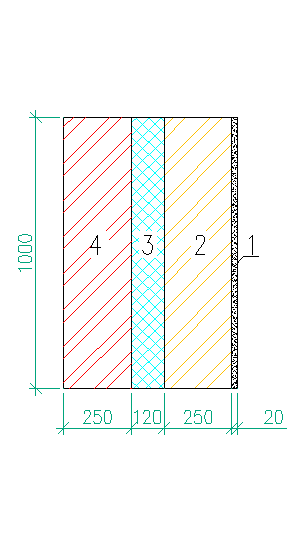 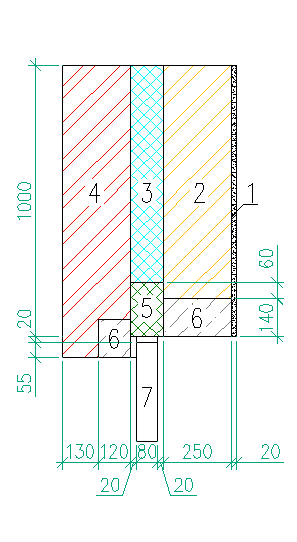 аб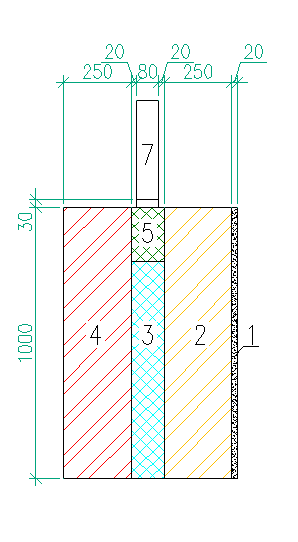 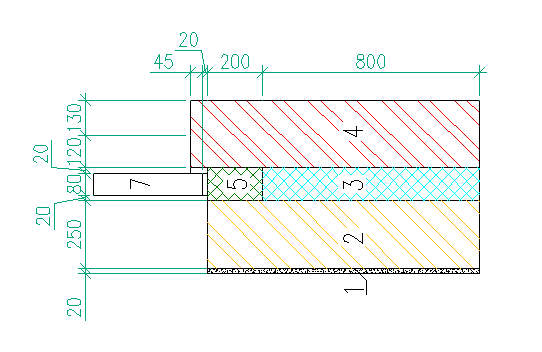 вг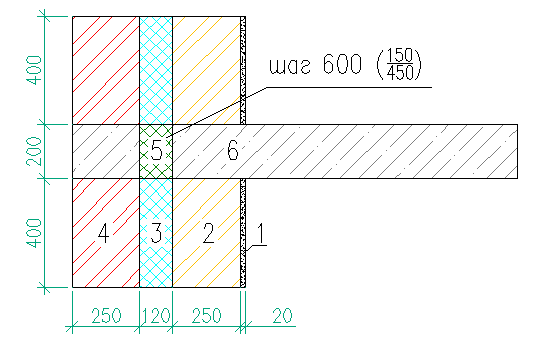 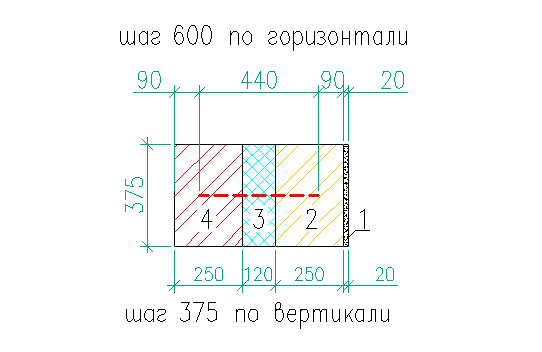 деЭлемент фрагментаПотери теплоты через однородный участок стеныПотери теплоты через неоднородный участокУдельные потери теплотыУдельный геометрический показательЛинейный элемент 1 (рис. 2.1.3.а)Q1,l = 14,15 Вт/мQ1L = 14,83 Вт/мΨ1 = 0,012 Вт/(м·оС)l1 = 0,1653 м-1Линейный элемент 2 (рис. 2.1.3.б)Q2,l = 14,15 Вт/мQ2L = 14,90 Вт/мΨ2 = 0,013 Вт/(м·оС)l2 = 0,1653 м-1Линейный элемент 3 (рис. 2.1.3.в)Q3,l = 14,15 Вт/мQ3L = 14,64 Вт/мΨ3 = 0,008 Вт/(м·оС)l3 = 0,4893 м-1Линейный элемент 4 (рис. 2.1.3.г)Q4,l = 8,49 Вт/мQ4L = 16,90 Вт/мΨ4 = 0,145 Вт/(м·оС)l4 = 0,4060 м-1Точечный элемент 1 (рис. 2.1.3.д)Ǭl = 3,18 ВтQ1 = 3,43 Втχ1 = 0,004 Вт/оСn1 = 4,4444 м-2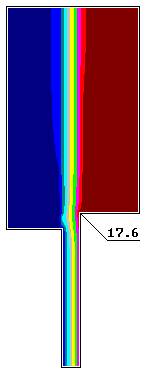 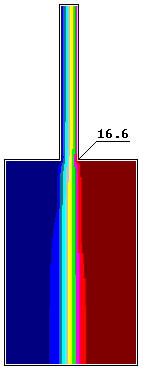 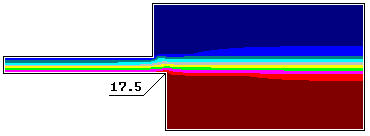 аббв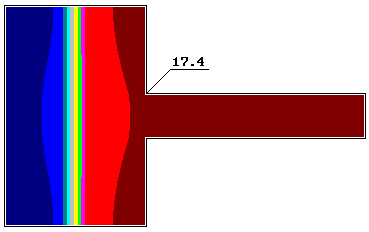 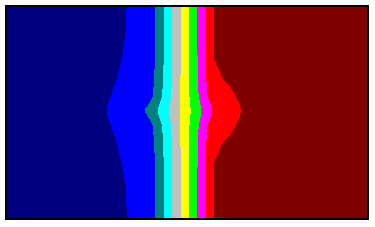 ггддЭлемент конструкцииУдельный геометрический показательУдельные потери теплотыУдельный поток теплоты, обусловленный элементомДоля общего потока теплоты через фрагмент, %Плоский элемент 1 а1 = 1,000 U1 = 0,244 Вт/(м2·оС)U1а1 = 0,244 Вт/(м2·оС)74,16Линейный элемент 1l1 = 0,1653 м-1Ψ1 = 0,012 Вт/(м·оС)Ψ1l1 = 0,002Вт/(м2·оС)0,61Линейный элемент 2l2 = 0,1653 м-1Ψ2 = 0,013 Вт/(м·оС)Ψ2l2 = 0,002 Вт/(м2·оС)0,61Линейный элемент 3l3 = 0,4893 м-1Ψ3 = 0,008 Вт/(м·оС)Ψ3l3 = 0,004 Вт/(м2·оС)1,22Линейный элемент 4l4 = 0,4060 м-1Ψ3 = 0,145 Вт/(м·оС)Ψ4l4 = 0,059 Вт/(м2·оС)17,93Точечный элемент 1n1 = 4,4444 м-2χ1 = 0,004 Вт/оСχ1n1 = 0,018 Вт/(м2·оС)5,47Итого1/Roпр = 0,329 Вт/(м2·оС) 100МатериалПлотность ρ, кг/м3Коэффициент теплопроводности  λА, Вт/(м.оС)1. Штукатурка из цементно-песчаного раствора М15018000,762. Железобетон25001,923. Плиты пенополистирольные ПСБ-С-25 ГОСТ 15588-86250,0384. Кладка из кирпича керамического пустотного КР-л-пу 1НФ/100/2,0/50 ГОСТ 530-2012 на цементно-песчаном растворе М10016000,585. Противопожарная рассечка – плиты ТЕХНОФАС ТУ 5762-010-74182181-20121400,0406. Светопрозрачное ограждение R = 0,66 м2·оС/Вт-0,163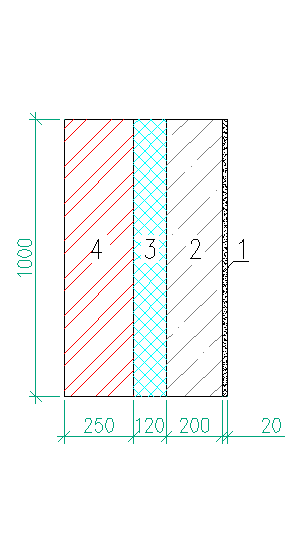 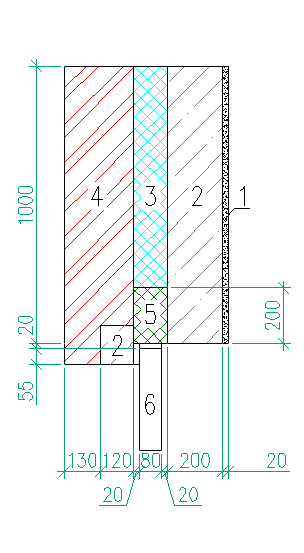 аб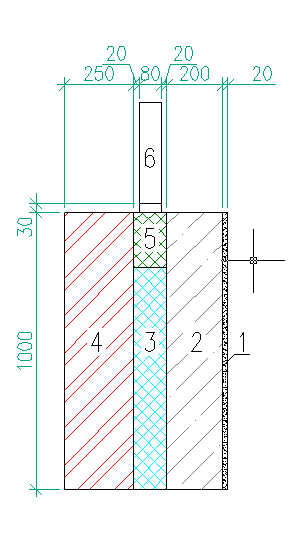 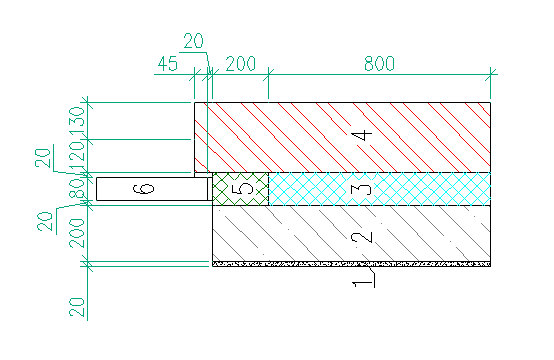 вг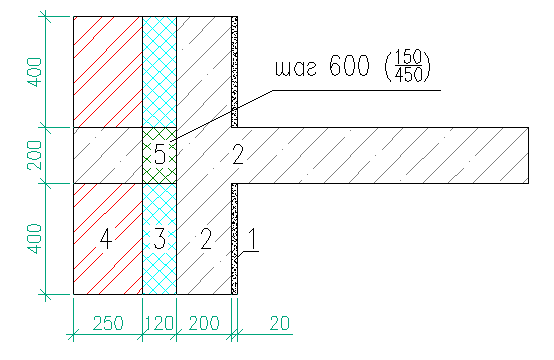 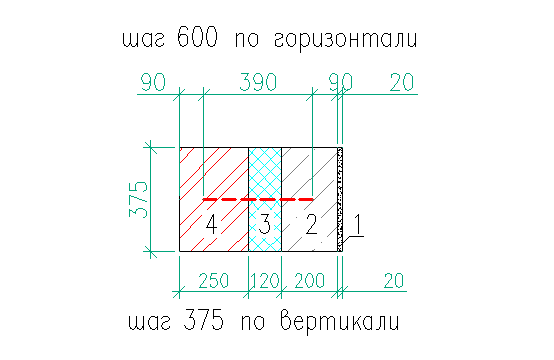 деЭлемент фрагментаПотери теплоты через однородный участок стеныПотери теплоты через неоднородный участокУдельные потери теплотыУдельный геометрический показательЛинейный элемент 1 (рис. 2.2.3.а)Q1,l = 14,95 Вт/мQ1L = 15,45 Вт/мΨ1 = 0,009 Вт/(м·оС)l1 = 0,0655 м-1Линейный элемент 2 (рис. 2.2.3.б)Q2,l = 14,95 Вт/мQ2L = 15,65 Вт/мΨ2 = 0,012 Вт/(м·оС)l2 = 0,0655 м-1Линейный элемент 3 (рис. 2.2.3.в)Q3,l = 14,95 Вт/мQ3L = 15,37 Вт/мΨ3 = 0,007 Вт/(м·оС)l3 = 0,2008 м-1Линейный элемент 4 (рис. 2.2.3.г)Q4,l = 8,97 Вт/мQ4L = 18,22 Вт/мΨ4 = 0,159 Вт/(м·оС)l4 = 0,3528 м-1Точечный элемент 1 (рис. 2.2.3.д)Ǭl = 3,36 ВтQ1 = 3,66 Втχ1 = 0,005 Вт/оСn1 = 4,4449 м-2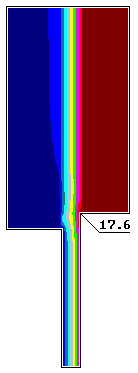 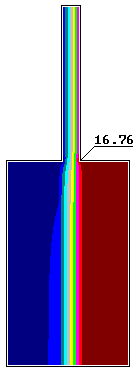 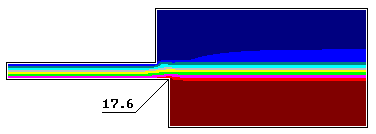 аббв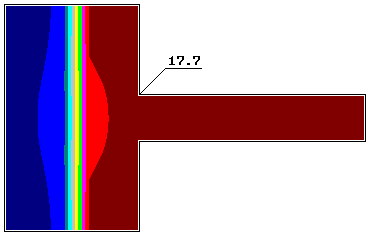 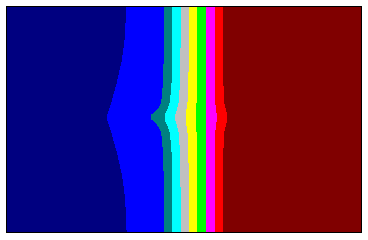 ггддЭлемент конструкцииУдельный геометрический показательУдельные потери теплотыУдельный поток теплоты, обусловленный элементомДоля общего потока теплоты через фрагмент, %Плоский элемент 1 а1 = 1,000 U1 = 0,258 Вт/(м2·оС)U1а1 = 0,244 Вт/(м2·оС)76,11Линейный элемент 1l1 = 0,0655 м-1Ψ1 = 0,009 Вт/(м·оС)Ψ1l1 = 0,001Вт/(м2·оС)0,29Линейный элемент 2l2 = 0,0655 м-1Ψ2 = 0,012 Вт/(м·оС)Ψ2l2 = 0,001 Вт/(м2·оС)0,29Линейный элемент 3l3 = 0,2008 м-1Ψ3 = 0,007 Вт/(м·оС)Ψ3l3 = 0,001 Вт/(м2·оС)0,29Линейный элемент 4l4 = 0,3528 м-1Ψ4 = 0,159 Вт/(м·оС)Ψ4l4 = 0,056 Вт/(м2·оС)16,52Точечный элемент 1n1 = 4,4449 м-2χ1 = 0,005 Вт/оСχ1n1 = 0,022 Вт/(м2·оС)6,49Итого1/Roпр = 0,339 Вт/(м2·оС) 100Наименование фрагментаnt,iАф,i, м2Rо, iпр м2·оС/Втnt,i·Аф,i/ Rо, iпр Вт/оС%Стеновое ограждение ТИП 113850,473,041266,6030,81Стеновое ограждение ТИП 10,4225,653,040,780,02Стеновое ограждение ТИП 21819,512,94278,746,78Стеновое ограждение ТИП 20,422239,242,9434,340,84Чердачное перекрытие0,108554,233,9215,270,37Совмещенное покрытие0,42218,534,991,570,04Перекрытие над техподпольем0,686572,761,12350,828,53Окна11328,450,652043,7749,72Окна0,42225,310,6516,430,40Входные двери1,011,391,0710,640,26Входные двери0,422141,260,6591,712,23Сумма7566,804110,67100#G0Дата заполнения (число, месяц, год)__.__.2015 г.Адрес зданияг. КрасноярскРазработчик проектаООО Адрес и телефон разработчикаг. Красноярск, ул.___, 1тел.: 8 (391) Шифр проекта___Назначение здания, серияЖилой домЭтажность, количество секций1 секция, 19 этажейКоличество квартир114Расчетное количество жителей или служащих270Размещение в застройкеОтдельностоящее Конструктивное решениеКаркасно-монолитное#G0Наименование расчетных параметровОбозначение параметраЕдиница измеренияРасчетное значение1 Расчетная температура наружного воздуха для проектирования теплозащитыtн°С-372 Средняя температура наружного воздуха за отопительный периодtот°С-6,73 Продолжительность отопительного периодаzотсут/год2334 Градусо-сутки отопительного периодаГСОП°С·сут/год6454,15 Расчетная температура внутреннего воздуха для проектирования теплозащитыtв°С216 Расчетная температура чердакаtчерд°С187 Расчетная температура техподпольяtподп°С2Показатель#G0ПоказательОбозначение и единица измеренияРасчетное проектное значениеФактическое значение8 Сумма площадей этажей зданияAот, м210882,449 Площадь жилых помещенийAж, м24201,9110 Расчетная площадь (общественных зданий)Aр, м2-11 Отапливаемый объемVот, м334136,512 Коэффициент остекленности фасада зданияf0,2113 Показатель компактности зданияKкомп0,2214 Общая площадь наружных ограждающих конструкций здания, в том числе:Aнсум, м27566,8   фасадовAфас6421,28   стен (тип 1)Aст13856,12   стен (тип 2)Aст21058,75   окон и балконных дверейAок11328,45   витражейAок2-   фонарейAок3-   окон лестнично-лифтовых узловAок425,31   окон по сторонам света   С   В   Ю   З349,51291,62319,86392,77   балконных дверей наружных переходовAдв141,26   входных дверей и ворот (раздельно)Aдв11,39   покрытий (совмещенных)Aпокр18,53   чердачных перекрытийAчерд-   перекрытий «теплых» чердаков    (эквивалентная)Aчерд.т554,23   перекрытий над техническими подпольями   или над неотапливаемыми подвалами   (эквивалентная)Aцок1572,76   перекрытий над проездами или под эркерамиAцок2-   стен в земле и пола по грунту (раздельно)Aцок3-#G0ПоказательОбозначение и единица измеренияНормируемое значениеРасчетное проектное значениеФактическое значение15 Приведенное сопротивление теплопередаче наружных ограждений, в том числе:Rопр,м2·оС/Вт   стен (тип 1)Rо,стпр2,313,04   стен (тип 2)2,312,94   окон и балконных дверейRо,ок1пр0,590,65   витражейRо,ок2пр--   фонарейRо,ок3пр--   окон лестнично-лифтовых узловRо,ок4пр0,590,65   балконных дверей наружных   переходовRо,двпр0,590,65   входных дверей и ворот   (раздельно)Rо,двпр0,81,07   покрытий (совмещенных)Rо,покрпр4,344,99   чердачных перекрытийRо,чердпр--   перекрытий «теплых» чердаков    (эквивалентное)Rо,черд.тпр3,843,92   перекрытий над техническими   подпольями или над    неотапливаемыми подвалами   (эквивалентное)Rо,цок1пр3,841,12   перекрытий над проездами или   под эркерамиRо,цок2пр--   стен в земле и пола по грунту   (раздельно)Rо,цок3пр--Показатель#G0ПоказательОбозначение показателя и единицы измеренияНормируемое значение показателяРасчетное проектное значение показателя16 Общий коэффициент теплопередачи зданияKобщ, Вт/(м2·оС)0,54517 Средняя кратность воздухообмена здания за отопительный период при удельной норме воздухообменаnв, ч-10,28118 Удельные бытовые тепловыделения в зданииqбыт, Вт/м20,06319 Тарифная цена тепловой энергии для проектируемого зданияCтепл, руб./кВт·ч-Показатель#G0ПоказательОбозначение показателя и единицы измеренияНормируемое значение показателяРасчетное проектное значение показателя20 Удельная теплозащитная характеристика зданияkоб, Вт/(м3·оС)0,150,1221 Удельная вентиляционная характеристика зданияkвент, Вт/(м3·оС)0,08922 Удельная характеристика бытовых тепловыделений зданияkбыт, Вт/(м3·оС)0,06323 Удельная характеристика теплопоступлений в здание от солнечной радиацииkрад, Вт/(м3·оС)0,049Показатель#G0ПоказательОбозначение показателя и единица измеренияНормативное значение показателя24 Коэффициент эффективности авторегулирования отопленияζ0,9525 Коэффициент, учитывающий снижение теплопотребления жилых зданий при наличии поквартирного учета тепловой энергии на отоплениеξ0,126 Коэффициент эффективности рекуператораkэф027 Коэффициент, учитывающий снижение использования теплопоступлений в период превышения их над теплопотерямиν0,83628 Коэффициент учета дополнительных теплопотерь системы отопленияβh1,11Показатель#G0ПоказательОбозначение показателя и единица измеренияЗначение показателя29 Расчетная удельная характеристика тепловой энергии на отопление и вентиляцию здания за отопительный периодqотр, Вт/(м3·оС)0,12030 Нормируемая удельная характеристика тепловой энергии на отопление и вентиляцию здания за отопительный периодqоттр, Вт/(м3·оС)0,29031 Класс энергосбереженияА+32 Соответствует ли проект здания нормативному требованию по теплозащитеДаПоказатель#G0ПоказательОбозначение показателяЕдиница измеренийЗначение показателя33 Удельный расход тепловой энергии на отопление и вентиляцию здания за отопительный периодqкВт·ч/(м3·год)кВт·ч/(м2·год)18,658,334 Расход тепловой энергии на отопление и вентиляцию здания за отопительный периодQотгодкВт·ч/год634 52335 Общие теплопотери здания за отопительный периодQобщгодкВт·ч/год1 105 127